2ОглавлениеВведениеБюллетень новых поступлений предназначен для сотрудников, студентов и аспирантов университета. Может использоваться при оформлении списков литературы.Бюллетень содержит упорядоченную совокупность библиографических описаний литературы, поступившей в библиотечно-информационный комплекс (БИК) УГТУ в течение марта 2018 года.	Издание «Бюллетень новых поступлений за март 2018 года» составлен на основе электронного каталога автоматизированной информационно-библиотечной системы «МАРК-SQL» и состоит из списка литературы, поступившей в БИК УГТУ в течение марта 2018 г. Каждая запись представляет собой библиографическое описание документа, его местонахождение в подразделениях БИК и общее количество экземпляров хранения. Все записи распределены по рубрикам в алфавитном порядке.Более подробную информацию по каждому документу, представленному в бюллетене, можно получить в электронном каталоге по адресу: http://mark.ugtu.net/MarcWeb/Work.asp?ValueDB=41&DisplayDB=%D0%9C%D0%B0%D1%80%D0%BA Сиглы хранения литературыМИНОБРНАУКИ РОССИИ Федеральное государственное бюджетное образовательное учреждение высшего образования«Ухтинский государственный технический университет» (УГТУ)  Библиотечно-информационный комплекс      2018     Выпуск 3 (март)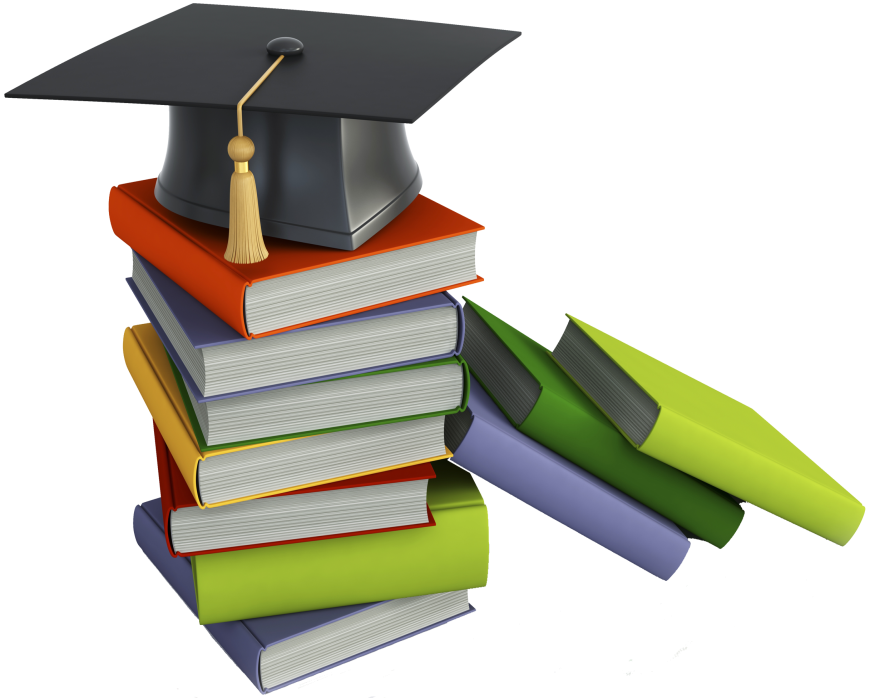 Ухта, 2018Введение3Сиглы хранения литературы4Безопасность жизнедеятельности. Техника безопасности. Нормативная литература5Вычислительная техника и программирование. Автоматика. Электротехника5Геология. Геофизика. Палеонтология. Ботаника. Зоология8Горное дело11Инженерное дело. Техника18Краеведение. География18Математика. Геодезия. Физика. Химия. Кристаллография. Минералогия19Машиностроение и транспорт. Дороги23Медицина. Физическая культура. Спорт25Строительство, строительные конструкции. Архитектура Водоснабжение. Канализация26Философские и общественные науки28Химическая промышленность29Экология и природопользование. Биологические науки31Экономика32Юридические науки35Языкознание. Иностранный язык35Литературоведение. Художественная литература36абВ-абонемент старших курсов (каб. 116 «В»)абЛ-абонемент младших курсов (каб. 125 «Л»)абх-абонемент художественной литературы (каб. 235 «Л»)мкЛ-абонемент методической литературы (каб. 227 «Л»)абГНК-абонемент ГНКабПЭЛК-абонемент ПЭЛКабИТ-абонемент ИТчзВ-читальный зал старших курсов (каб. 208 «В»)чзЛ-читальный зал младших курсов (каб. 227 «Л») чзК-читальный зал гуманитарной литературы (каб. 407 «К»)нчз-научный читальный зал (каб. 101 «В»)чзГНК-читальный зал ГНКчзПЭЛК-читальный зал ПЭЛКчзИТ-читальный зал ИТНБО-научно-библиографический отдел БИК (каб. 310 «В»)БИК-ИннО-научно-библиографический отдел БИК (каб.106 «В»)ОЭРВ-отдел электронных ресурсов БИК (каб. 214-216 «В»)БИК-обменный фонд-обменный фонд БИКДирБИК-директор БИК (каб. 114 «В»)БИК-КиНО-отдел комплектования и научной обработки документов БИК (каб.105 «В»)ИВЦ-информационно-вычислителный центр (корпус «Б», 1 этаж)Безопасность жизнедеятельности. Техника безопасности. Нормативная литератураБезопасность жизнедеятельности. Техника безопасности. Нормативная литератураБезопасность жизнедеятельности. Техника безопасности. Нормативная литература614.8(076.1)  
К 49 Климова, И. В. Системный анализ и моделирование техносферных процессов : Методические указания по выполнению практических работ / Ирина Викторовна Климова. - Ухта : Изд-во Ухтинского государственного технического университета, 2017. – 32 с.  
Сигла хранения: абВ; чзВ  
Количество экз.: 41  
URL: http://lib.ugtu.net/book/2816130 я7  
М 54 Метрологическое обеспечение производства : Учебное пособие. Ч. 1 / Евгений Петрович Кучерявенко [и др.]. - Ухта : Изд-во Ухтинского государственного технического университета, 2017. – 86 с. – ISBN 978-5-906991-65-2.  
Сигла хранения: абВ; чзВ  
Количество экз.: 66  
URL: http://lib.ugtu.net/book/2816430 я7  
О-95 Очир-Горяев, В. П. Организация и технология испытаний : Учебное пособие / Владимир Петрович Очир-Горяев, Евгений Артурович Будевич. - Ухта : Изд-во Ухтинского государственного технического университета, 2017. - 114 с. : ил. - ISBN 978-5-906991-65-2.  
Сигла хранения: абВ; чзВ  
Количество экз.: 58  
URL: http://lib.ugtu.net/book/28178Вычислительная техника и программирование. Автоматика. ЭлектротехникаВычислительная техника и программирование. Автоматика. ЭлектротехникаВычислительная техника и программирование. Автоматика. Электротехника004(075.8)  
Д 27 Дейнега, С. А. Компьютерная графика : геометрические построения в AutoCAD : Методические указания / Светлана Александровна Дейнега. - Ухта : Изд-во Ухтинского государственного технического университета, 2017. – 39 с. : ил.  
Сигла хранения: абЛ; чзЛ  
Количество экз.: 40  
URL: http://lib.ugtu.net/book/28166621.3(075.8)  
Д 30 Дементьев, И. А. Учебно-лабораторный практикум по дисциплине "Электротехника и электроника" : Методические указания / Иван Алексеевич Дементьев, Павел Сергеевич Шичев, Андрей Эврикович Старцев. - 2-е изд., испр. и доп. - Ухта : Изд-во Ухтинского государственного технического университета, 2017. – 80 с. : ил.  
Сигла хранения: абВ; чзВ  
Количество экз.: 25  
URL: http://lib.ugtu.net/book/28146004(075.8)  
К 68 Корпоративные информационные системы : Учебное пособие / Камила Феликсовна Коледина [и др.] ; Уфимский государственный нефтяной технический университет. - Уфа : Изд-во Уфимского государственного нефтяного технического университета, 2017. - 71 с. - Содержание : Введение ; Раздел 1. Основные понятия корпоративных информационных систем ; Раздел 2. Международные стандарты планирования производственных процессов ; Раздел 3. Введение в конфигурирование в 1C: Предприятие ; Раздел 4. Лабораторные работы в 1C: Предприятие ; Список литературы. - ISBN 978-5-7831-1534-9.  
Сигла хранения: чзВ  
Количество экз.: 1  
URL: http://mark.ugtu.net/files/marc/mobject_5320.pdf004(075.8)  
Л 12 Лабызнова, Г. Г. Финансово-экономические вычисления средствами Excel : Методические указания / Галина Геннадьевна Лабызнова. - Ухта : Изд-во Ухтинского государственного технического университета, 2017. – 36 с. : табл.  
Сигла хранения: абЛ; чзЛ  
Количество экз.: 35  
URL: http://lib.ugtu.net/book/28163621.3(075.8)  
Л 27 Латышев, Л. Н. Силовая электроника : Учебник / Лев Николаевич Латышев ; Уфимский государственный нефтяной технический университет. - Уфа : Изд-во Уфимского государственного нефтяного технического университета, 2017. - 119 с. - Содержание : Глава 1. Силовые полупроводниковые ключи ; Глава 2. Преобразователи, ведомые сетью ; Глава 3. Автономные преобразователи ; Глава 4. Источники бесперебойного питания ; Список рекомендуемой литературы. - ISBN 978-5-7831-1529-5.  
Сигла хранения: чзВ  
Количество экз.: 1  
URL: http://mark.ugtu.net/files/marc/mobject_5339.pdf004(076.5)  
M 94 Multisim. Руководство пользователя и лабораторный практикум : Учебное пособие для студентов высших учебных заведений, обучающихся по направлениям подготовки : 15.03.14 - "Автоматизация технологических процессов и производств", 27.03.04 - Управление в технических системах" / Николай Алексеевич Быковский [и др.] ; Уфимский государственный нефтяной технический университет, Филиал УГНТУ в г. Стерлитамаке. - Уфа : Изд-во Уфимского государственного нефтяного технического университета, 2017. - 93 с. - Содержание : 1. Разработка технологии проектирования электрических и электронных схем в среде Multisim ; 2. Разработка лабораторных paбот по электротехнике и электронике ; Список использованных источников. – ISBN 978-5-7831-1502-8.  
Сигла хранения: чзЛ  
Количество экз.: 1  
URL: http://mark.ugtu.net/files/marc/mobject_5342.pdf621.3(076.5)  
П 49 Полетаев, С. В. Электрический привод с двигателем постоянного тока с независимым возбуждением : Методические указания к лабораторным работам / Сергей Васильевич Полетаев, Андрей Эврикович Старцев. - Ухта : Изд-во Ухтинского государственного технического университета, 2017. – 56 с.  
Сигла хранения: абВ; чзВ  
Количество экз.: 36  
URL: http://lib.ugtu.net/book/28151681(075.8)  
П 70 Прахова, М. Ю. Измерение расхода в нефтегазовой промышленности : Учебное пособие / Марина Юрьевна Прахова, Эрнст Александрович Шаловников, Елена Александровна Хорошавина ; Уфимский государственный нефтяной технический университет. - Уфа : Изд-во Уфимского государственного нефтяного технического университета, 2017. - 175 с. : ил. - Содержание : Введение ; Глава 1. Общие сведения об измерении расхода ; Глава 2. Дроссельные и скоростные расходомеры ; Глава 3. Электромагнитные расходомеры ; Глава 4. Вихревые расходомеры ; Глава 5. Ультразвуковые расходомеры ; Глава 6. Измерение массового расхода ; Глава 7. Многофазная расходометрия ; Глава 8. Поверка расходомеров ; Список использованной литературы ; Приложение 1. Тесты для самопроверки ; Приложение 2. Ответы на тесты. – ISBN 978-5-7831-1498-4.  
Сигла хранения: чзВ  
Количество экз.: 1  
URL: http://mark.ugtu.net/files/marc/mobject_5314.pdf004(075.8)  
С 32 Серкова, В. И. Информатика. Контрольные работы : Методические указания / Валентина Ивановна Серкова. - Ухта : Изд-во Ухтинского государственного технического университета, 2017. – 32 с.  
Сигла хранения: мкЛ  
Количество экз.: 40  
URL: http://lib.ugtu.net/book/28152004(076.1)  
С 32 Серкова, В. И. Информатика. Практические занятия. MS EXCEL : Методические указания / Валентина Ивановна Серкова. - Ухта : Изд-во Ухтинского государственного технического университета, 2017. – 38 с.  
Сигла хранения: абЛ; чзЛ  
Количество экз.: 35  
URL: http://lib.ugtu.net/book/28153621.3(076.5)  
Ч-12 Чаадаев, К. Е. Высоковольтные выключатели : Методические указания к лабораторной работе / Константин Евгеньевич Чаадаев. - Ухта : Изд-во Ухтинского государственного технического университета, 2017. – 35 с. : ил.  
Сигла хранения: абВ; чзВ  
Количество экз.: 81  
URL: http://lib.ugtu.net/book/28140621.3(076.5)  
Ч-12 Чаадаев, К. Е. Высоковольтные изоляторы : Методические указания к лабораторной работе / Константин Евгеньевич Чаадаев. - Ухта : Изд-во Ухтинского государственного технического университета, 2017. – 32 с. : ил.  
Сигла хранения: абВ; чзВ  
Количество экз.: 41  
URL: http://lib.ugtu.net/book/28170621.3(075.8)  
Ш 65 Шичев, П. С. Электрические и электронные аппараты : Методические указания к лабораторным работам / Павел Сергеевич Шичев, Константин Евгеньевич Чаадаев. - Ухта : Изд-во Ухтинского государственного технического университета, 2017. – 27 с. : ил.  
Сигла хранения: абВ; чзВ  
Количество экз.: 85  
URL: http://lib.ugtu.net/book/28141Геология. Геофизика. Палеонтология. Ботаника. ЗоологияГеология. Геофизика. Палеонтология. Ботаника. ЗоологияГеология. Геофизика. Палеонтология. Ботаника. Зоология553.981(061.6)  
Г 13 Газовые ресурсы России в XXI веке = Russia`s gas reserves in the XXI century : Сборник научных трудов / Открытое акционерное общество "Газпром" ; Научно-исследовательский институт природных газов и газовых технологий - Газпром ВНИИГАЗ (ООО "Газпром ВНИИГАЗ") ; Научные редакторы : В. А. Скоробогатов, В. Г. Фоменко ; Ответственные за выпуск : Н. Н. Соловьев, Т. В. Гудымова, Н. Ф. Медведев и др. - Москва : [б. и.], 2003. - 567 с. : ил., табл. - Содержание : 1. Газовая геология начиналась с них (Очерк памяти выдающихся геологов ВНИИГАЗа) ; 2. Сырьевая база газовой промышленности федеральных округов России / Р. М. Тер-Саркисов, В. А. Скоробогатов, В. И. Старосельский ; 3. Ресурсы нетрадиционных источников газа в России и перспективы их освоения в XXI веке / Р. М. Тер-Саркисов [и др.] ; 4. Онтогенез газа и нефти в осадочных бассейнах и породах различного типа и возраста / В. А. Скоробогатов, Л. В. Строганов ; 5. Методика оценки доли высоконапорного газа в газовых ресурсах России / В. П. Ступаков ; 6. Газовый потенциал осадочных бассейнов России / Т. В. Гудымова, В. А. Скоробогатов ; 7. Ресурсы углеводородного сырья - основа геологоразведочных работ / В. Н. Данилов ; 8. Научное сопровождение поисковых работ на газ в глубокозалегающих горизонтах / Б. С. Коротков ; 9. Тенденции развития сырьевой базы газодобычи стран ближнего зарубежья 1991-2002 гг. / В. М. Мурадян, М. Я. Зыкин ; 10. Генетическая типизация углеводородных систем и формирование уникальных месторождений газа и нефти древних платформ / Ю. Б. Силантьев ; 11. Геофлюидодинамика: энергетика и эволюция флюидных систем в связи с процессами нефтегазонакопления / А. А. Плотников ; 12. Научно-методические аспекты использования данных ГНС при определении условий осадконакопления ачимовских отложений Западной Сибири / Л .E. Николаева, В. Г. Фоменко ; 13. Обоснование эффективной методики определения по ГИС подсчетных параметров сеноманской залежи Харвутинской площади Ямбургского месторождения / О. А. Гринева [и др.] ; 14. Внутримерзлотные газовые и газогидратные скопления в Западной Сибири / В. С. Якушев, Е. В. Перлова, Н. А.Махонина ; [и др.]. – ISBN 5-89754-030-6.  
Сигла хранения: абВ  
Количество экз.: 1  
URL: http://mark.ugtu.net/files/marc/mobject_5271.pdf553.98  
Д 18 Данилов, В. Н. Гряда Чернышева: геологическое строение и нефтегазоносность = The Chernyshev ridge: geological srtucture and petroleum potential / Владимир Николаевич Данилов ; Научно-исследовательский институт природных газов и газовых технологий - Газпром ВНИИГАЗ (ООО "Газпром ВНИИГАЗ"), Филиал в г. Ухта. - Санкт-Петербург : Реноме, 2017. - 288 с. : рис., табл. - Содержание : Принятые сокращения ; Введение ; 1. Краткий очерк геологической изученности ; 2. Геологическое строение гряды Чернышева ; 3. Результаты глубокого бурения ; 4. Литолого-фациальная характеристика разреза ; 5. Петрофизическая характеристика природных резервуаров ; 6. Геохимическая характеристика осадочного чехла ; 7. Нефтегазоносность ; Заключение ; Литература. - ISBN 978-5-91918-928-2.  
Сигла хранения: чзВ  
Количество экз.: 1  
URL: http://mark.ugtu.net/files/marc/mobject_5269.pdf550.3(075.8)  
З-12 Забойные телеметрические системы : Учебное пособие / Фарит Наилович Янгиров [и др.] ; Уфимский государственный нефтяной технический университет. - Уфа : Изд-во Уфимского государственного нефтяного технического университета, 2017. - 56 с. : ил. - Содержание : Ведение ; 1. Основы устройства и работы телеметрических систем ; 2. Современное состояние телеметрических систем ; 3. Знакомство с настройками и режимами работы телесистемы zond и программы burmine.exe ; 4. Описание тренажера ; 5. Правила безопасности при выполнении лабораторных работ ; 6. Порядок включения и выключения тренажера ; 7. Лабораторная работа № 1 ; 8. Лабораторная работа № 2 ; Перечень контрольных вопросов ; Список литературы. – ISBN 978-5-7831-1523-3.  
Сигла хранения: чзВ  
Количество экз.: 1  
URL: http://mark.ugtu.net/files/marc/mobject_5338.pdf550.8(061.6)  
И 66 Инновации в нефтегазовой отрасли : Научно-технический сборник. Ч. 1. Геология и геофизика. Строительство скважин / Публичное акционерное общество "Газпром" ; Научно-исследовательский институт природных газов и газовых технологий - Газпром ВНИИГАЗ (ООО "Газпром ВНИИГАЗ"), Филиал в г. Ухта ; Редакционная коллегия : Р. Ю. Юнусов, В. Н. Данилов, Л. Н. Северинова и др. - Ухта : [б. и.], 2015. - 156 с. : ил. - Содержание : Вступительное слово Генерального директора ООО "Газпром ВНИИГАЗ" Цыбульского П. Г. ; Вступительное слово Директора филиала ООО "Газгром ВНИИГА3" в г. Ухта Юнусова Р. Ю. ; От лаборатории до отдела - полувековая история развития геологического направления в филиале / В. Н. Данилов, А. В. Мартынов ; Вуктыл - настоящее и будущее / В. Н. Данилов ; Генетические типы верхнепермских песчаников Вуктыльского НГР и перспективы их нефтегазоносности / А. В. Мартынов [и др.] ; Закономерности распространения коллекторов в девонских песчаниках южной части Кыртаельско-Печорогородского нефтегазоносного района / А. В. Мартынов, Н. П. Вишератина, Е. В. Попова ; Характеристика «нетрадиционных» коллекторов по данным ГИС / Н. П. Вишератина ; Изучение нефтегазоматеринских отложений и их связь с распределением нефтегазоносности на территории южной части Печоро-Кожвинского мегавала / Ю. В. Кочкина ; Фильтрационно-емкостные характеристики сложно построенных карбонатных коллекторов осинского горизонта Чаяндинского НГКМ / Н. П. Вишератина, Т. Н. Куницына, Ю. С. Гадельшина ; Сланцевый газ. Анализ материалов российских и зарубежных публикаций / А. В. Мартынов, С. В. Рудзинская ; Петрофизические исследования - информационная основа интерпретации ГИС. Проблемы и пути их решения / С. А. Зубарев, Н. П. Вишератина ; Существует ли конфликт между улучшением технологии буровых растворов и информативностью геофизических методов исследования скважин? / Н. П. Вишератина, С. Н. Габова ; Строение ловушек углеводородов в клиноформах неокома Нурминского мегавала / А. В. Мартынов, Е. В. Попова, О. Л. Ходневич ; Особенности проектирования строительства скважин / В. В. Дуркин, Л. А. Руль ; Некоторые вопросы регулирования плотности буровых растворов в процессе строительства скважин / В. В. Дуркин [и др.]. 
Сигла хранения: абВ  
Количество экз.: 1  
URL: http://mark.ugtu.net/files/marc/mobject_5270.pdf553.981(061.6)  
П 27 Перспективы развития минерально-сырьевой базы газовой промышленности России : Сборник научных трудов / Открытое акционерное общество "Газпром" ; Научно-исследовательский институт природных газов и газовых технологий - Газпром ВНИИГАЗ (ООО "Газпром ВНИИГАЗ") ; Научный редактор В. А. Скоробогатов ; Ответственные за выпуск : Н. Н. Соловьев, Л. С. Салина, А. В. Лужкова. - Москва : [б. и.], 2008. - 312 с. : рис., табл. - Содержание : Роль ООО «ВНИИГАЗ» в становлении и развитии отечественной нефтегазовой геологии / В. А. Скоробогатов [и др.] ; Роль ученых ВНИИГАЗА в современных исследованиях газовых гидратов / В. А. Истомин, В. С. Якушев, В. Г. Квон ; Структура запасов и ресурсов природного газа России / В. И. Старосельский [и др.] ; Обзор основных проблем и перспектив развития газодобывающей отрасли в Российской федерации / Е. В. Мазурина ; Региональные и глубинные особенности тектонического строения и перспективы газонефтеносности осадочных бассейнов Сибирской платформы / Д. А. Астафьев, А. А. Пензин ; Моделирование формирования углеводородных систем севера Западной Сибири на примере Большехетской впадины / Ю. Б. Силантьев, Д. А. Соин ; Структурно-фациальные особенности и внутреннее строение васюганской свиты на Северо-Васюганском месторождении / В. В. Вараксин [и др.] ; Использование пространственных данных геоинформационных технологий для поисков месторождений углеводородов в арктических и сопредельных с ними районах Западно-Сибирской мегапровинции / Ю. Б. Баранов [и др.] ; Особенности интерпретации данных ГИС в ачимовских отложениях Западной Сибири, вскрытых скважинами ОАО «ГАЗПРОМ» / В. Г. Фоменко [и др.] ; К вопросу интерпретации данных ГИС, контролирующих процесс обводнения пластов сеноманской залежи Ямбургского месторождения / Ю. М. Чуриков, Н. А. Никульникова ; Особенности развития газового поля и нефтегазоносность северных акваторий / Л. С. Кондратов, Л. М. Фокина ; [и др.]. – ISBN 978-5-89754-045-7.  
Сигла хранения: абВ  
Количество экз.: 1  
URL: http://mark.ugtu.net/files/marc/mobject_5286.pdfГорное делоГорное делоГорное дело622.279(061.6)  
В 60 ВНИИГАЗ на рубеже веков - наука о газе и газовые технологии = VNIGAZ Ltd at turn of centuries - gas and gas technology science : Сборник научных трудов / Открытое акционерное общество "Газпром" ; Научно-исследовательский институт природных газов и газовых технологий - Газпром ВНИИГАЗ (ООО "Газпром ВНИИГАЗ") ; Научные редакторы : А. И. Гриценко, Р. М. Тер-Саркисов ; Редакционная коллегия : З. Т. Галиуллин, Ю. В. Илатовский, Н. Н. Кисленко и др. - Москва : [б. и.], 2003. - 591 с. : ил., табл. - Содержание : 1. Вместо предисловия ; 2. Концепция развития минерально-сырьевой базы ОАО "Газпром" на период до 2030 г. / Р. М. Тер-Саркисов, В. А. Скоробогатов, Л. Л. Плотников ; 3. Прогноз вероятного изменения качественной структуры сырьевой базы газодобычи России / Н. А. Крылов [и др.] ; 4. Стратегия развития сырьевой базы ОАО "Газпром" на шельфе морей РФ / Е. В. Захаров ; 5. Стратегия развития геофизических работ в газовой отрасли в XXI веке / В. Г. Фоменко, В. М. Гордасников, А. В. Жардецкий ; 6. Прогноз, поиски и разведка газосодержащих месторождений. Современный взгляд / Н. Н. Соловьев, В. А. Скоробогатов ; 7. Методы расчета коэффициента извлечения газа для залежей с трудноизвлекаемыми запасами / А. А. Плотников ; 8. Аномально высокие пластовые давления и прогноз нефтегазоносности / В. М.Мурадян, А. Г. Дурмншьяц ; 9. Состояние и перспективы освоения нефтегазовых ресурсов континентального шельфа / Б. А. Никитин [и др.] ; 10. Проблемы проектирования и управления разработкой месторождений природных газов / П. Г. Цыбульский [и др.] ; 11. Научно-технические проблемы освоения месторождений УВ полуострова Ямал / Г. Э. Одишария [и др.] ; 12. Новые технические решения при проектировании разработки месторождений полуострова Ямал / Н. Г. Степанов [и др.] ; 13. Вопросы рациональной разработки нефтегазовых залежей, залегающих на больших глубинах / Г. П. Косачук, Ф. Р. Билалов ; 14. Подземное хранение газа в Российской Федерации. Современное состояние и проблемы / С. Н. Бузинов ; [и др.]. – ISBN 5-89754-036-5.  
Сигла хранения: абВ  
Количество экз.: 1  
URL: http://mark.ugtu.net/files/marc/mobject_5272.pdf622.279(061.6)  
В 74 Вопросы строительства, эксплуатации и капитального ремонта скважин : Сборник научных трудов / Открытое акционерное общество "Газпром" ; Научно-исследовательский институт природных газов и газовых технологий - Газпром ВНИИГАЗ (ООО "Газпром ВНИИГАЗ") ; Научный редактор А. Г. Потапов ; Ответственные за выпуск : Ю. М. Фриман, А. В. Сутырин, А. С. Легеза и др. - Москва : [б. и.], 2008. - 228 с. : ил., табл. - Содержание : К вопросу о повышении эффективности разработки месторождений за счет строительства высокопроизводительных и надежных скважин / Р. В. Аветов [и др.] ; Исследования глубинных геокриологических условий на месторождениях и методика выбора расстояний между кустовыми скважинами в зоне ММП / А. В. Полозков [и др.] ; Разработка и внедрение конструкций скважин с повышенной надежностью в зоне мерзлоты на месторождении Бованенково / В. С. Смирнов, Ю. А. Перемышцев, Н. В. Серегина ; Контроль процесса вскрытия пластов / Р. В. Аветов ; Промывка скважин при бурении в глинах / З. З. Шарафутдинов ; Опыт экспериментальных исследований реологических свойств водного раствора полимера как вытесняющего нефть агента / А. С. Рассохин, А. Ф. Соколов, А. В. Сутырин ; Гидрофобная кольматация глин / М. М-Р. Гайдаров ; Стенд по исследованию гидротранспорта шлама в горизонтальных и наклонных скважинах / А. В. Сутырин, А. С. Легеза ; Исследование закономерностей замещения различных по составу и свойствам жидкостей в наклонных и горизонтальных скважинах / А. В. Сутырин, А. С. Легеза, А. В. Кулигин ; Действие и выбор расширяющих добавок для тампонажных цементов при цементировании скважин / З. З. Шарафутдинов ; [и др.]. - ISBN 978-5-89754-047-1.  
Сигла хранения: абВ  
Количество экз.: 1  
URL: http://mark.ugtu.net/files/marc/mobject_5285.pdf622.69(061.6)  
Г 13 Газотранспортные системы и технологии сегодня и завтра : Сборник научных трудов / Открытое акционерное общество "Газпром" ; Научно-исследовательский институт природных газов и газовых технологий - Газпром ВНИИГАЗ (ООО "Газпром ВНИИГАЗ") ; Научный редактор С. И. Козлов ; Ответственные за выпуск : В. В. Огнев, А. В. Лужкова. - Москва : [б. и.], 2008. - 214 с. : ил., табл. - Содержание : I. Научно-методическое сопровождение технологии газопроводного транспорта газа и технологического оборудования компрессорных станций ; II. Система магистральных газопроводов и технологическое оборудование компрессорных станций: состояние и перспективы ; III. Вопросы экологии, ресурсо- и энергосбережения в магистральном транспорте газа ; IV. Вопросы совершенствования основного технологического оборудования для транспортировки природного газа. – ISBN 978-5-89754-042-6.  
Сигла хранения: абВ  
Количество экз.: 1  
URL: http://mark.ugtu.net/files/marc/mobject_5288.pdf622.279(061.6)  
И 66 Инновации в нефтегазовой отрасли : Научно-технический сборник. Ч. 2. Разработка и эксплуатация месторождений. Комплексные исследования нефтегазоконденсатных пластовых систем / Публичное акционерное общество "Газпром" ; Научно-исследовательский институт природных газов и газовых технологий - Газпром ВНИИГАЗ (ООО "Газпром ВНИИГАЗ"), Филиал в г. Ухта ; Редакционная коллегия : Р. Ю. Юнусов, В. Н. Данилов, Л. Н. Северинова и др. - Ухта : [б. и.], 2015. - 212 с. : ил., табл. - Содержание : Развитие направления разработки месторождений углеводородного сырья в филиале ООО «Газпром ВНИИГАЗ» в г. Ухта / В. Н. Данилов, А. В. Назаров, А. Е. Голованов ; Направление исследований скважин и пластовых флюидов, этапы и перспективы развития / А. Н. Волков, А. А. Латышев, Л. В. Юнусов ; Подход к созданию pVT-модели пластового газа газоконденсатного месторождения / А. Н. Волков, А. В. Поляков, В. В. Смирнов ; Технические и технологические возможности оптимизации внутрипромысловой инфраструктуры на завершающей стадии разработки месторождений углеводородов / В. Д. Балашова, Е. М. Лаптев, О. Ю. Коновальчук ; Состояние стандартизации в области исследований скважин и пластовых флюидов / А. Н. Волков, А. А. Латышев ; Процессы, влияющие на изменение продуктивной характеристики скважин при разработке газоконденсатных месторождений на режиме естественного истощения / В. А. Мосендз, И. А. Шиков, А. И. Морев ; Вуктыльское нефтегазоконденсатное месторождение как объект применения методов повышения углеводородоотдачи / Т. А. Стрекаловская, Л. В. Юнусова ; Совершенствование аналитического сопровождения трассерных исследований / А. А. Латышев [и др.] ; Денсиметрический метод оценки октанового числа прямогонных фракций газовых конденсатов Вуктыльского месторождения / Л. В. Мачулин ; Применение газожидкостной хроматографии для экспресс-определения физико-химических характеристик жидких углеводородных смесей / Л. В. Мачулин ; Особенности технологии воздействия «сухого» газа на пласт в районе УКПГ- 4 Вуктыльского НГКМ / Е. И. Панкратова, Л. В. Юнусова ; Опыт модернизации устройства для определения температуры насыщения нефти парафином и асфальтосмолистыми отложениями / Н. С. Остроухов, В. В. Смирнов, Л. В. Огданец ; Методические подходы определения углеводородного состава пластовых флюидов / А. Н. Волков, Т. А. Стрекаловская ; Применение методов математического анализа для нахождения параметров критической точки углеводородной смеси / А. Ф. Шарипов, А. Н. Волков ; Сравнительная оценка информативности замера давления в зависимости от глубины измерения / И. А. Шиков ; Разработка универсального газохроматографического метода определения спиртов и гликолей в сточных водах предприятий газовой промышленности / Л. В. Мачулин ; Исследования теплопроводности горных пород методом динамического калориметра / А. А. Латышев, В. В. Васильев, М. Г. Терентьев ; Контроль степени осушенности полостей магистрального газопровода Бованенково-Ухта на различных этапах технологических работ / А. А. Латышев, В. В. Васильев ; Комплексное информационное сопровождение геолого-разведочного процесса / А. Н. Волков, А. А. Латышев, В. В. Васильев ; Математическое моделирование многофазной фильтрации в карбонатных коллекторах / С. М. Дуркин, А. В. Назаров.  
Сигла хранения: абВ  
Количество экз.: 1  
URL: http://mark.ugtu.net/files/marc/mobject_5277.pdf622.69(061.6)  
И 66 Инновации в нефтегазовой отрасли : Научно-технический сборник. Ч. 3. Надежность и ресурс объектов транспорта газа / Публичное акционерное общество "Газпром" ; Научно-исследовательский институт природных газов и газовых технологий - Газпром ВНИИГАЗ (ООО "Газпром ВНИИГАЗ"), Филиал в г. Ухта ; Редакционная коллегия : Р. Ю. Юнусов, В. Н. Данилов, Л. Н. Северинова и др. - Ухта : [б. и.], 2015. - 310 с. : ил. - Содержание : Отдел надежности и ресурс Северного коридора газотранспортных систем: преемственность поколений отраслевой науки на северных газопроводах от Ямбурга до Бованенково / В. М. Шарыгин, А. С. Кузьбожев, И. Н. Бирилло ; Требования к прочности и устойчивости магистральных газопроводов нового поколения и их особенности / С. В. Адаменко, Т. Т. Алиев, С. Г. Аленников ; Результаты натурного обследования технологических трубопроводов и фундаментов технологического оборудования компрессорной станции Байдарацкая после первого года ее эксплуатации / Т. Т. Алиев [и др.] ; Технические решения для обеспечения устойчивого положения магистрального газопровода при оттаивании многолетнемерзлых грунтов / В. М. Шарыгин, С. В. Романцов ; Расчетная модель осадки газопровода в талом грунте и оценка ее опасности / С. В. Адаменко [и др.] ; Разработка расчетной модели всплытия и выпучивания газопровода в талом грунте / С. В. Адаменко, С. В. Романцов, С. Г. Аленников ; Опыт и перспективы применения стеклопластиков в устройствах балластировки и прокладки северных газопроводов / В. М. Шарыгин, А. Н. Тильков ; Опыт оценки температуры грунтов вокруг северных газопроводов Ямбург - Елец в начальный период эксплуатации / В. М. Шарыгин, И. Н. Бирилло ; Анализ особенностей определения температуры мерзлых грунтов на участках прокладки газопровода Бованенково - Ухта / Т. Т. Алиев [и др.] ; Разработка расчетной модели деформирования газопровода, обусловленного морозным пучением грунта / С. В. Адаменко [и др.] ; Результаты исследования физико-механических характеристик мерзлых грунтов на участках прокладки газопровода Бованенково - Ухта / Т. Т. Алиев [и др.] ; Расчетное обоснование модельных образцов повреждений защитного покрытия на опытном участке МГ Бованенково - Ухта / С. М. Колтаков [и др.] ; Опробование оборудования RD 4000 на модельных образцах дефектов защитного покрытия, установленных на опытном участке многолетнемерзлых грунтов МГ Бованенково - Ухта / С. М. Колтаков [и др.] ; Исследование изменения физико-механических свойств материала труб после проведения пневматических испытаний при вводе в эксплуатацию МГ Бованенково - Ухта / А. С. Кузьбожев [и др.] ; Применение георадиолокационного метода для диагностирования газопроводов Бованенково - Ухта на многолетнемерзлых грунтах / А. С. Кузьбожев [и др.] ; Прогноз изменения инженерно-геокриологических условий по трассе магистрального газопровода Бованенково - Ухта / А. С. Кузьбожев [и др.] ; Определение объемов ремонтных работ на участке магистрального газопровода, подвергнутого внутритрубному обследованию / И. Н. Бирилло, П. В. Филиппов, С. В. Романцов ; Результаты экспериментального исследования изменения коэрцитивной силы сталей К60 и К65 от воздействия изгибающей нагрузки / А. С. Кузьбожев, И. Н. Бирилло, А. В. Елфимов ; Стендовые испытания труб для магистрального газопровода Бованенково – Ухта / А. С. Кузьбожев [и др.] ; [и др.].  
Сигла хранения: абВ  
Количество экз.: 1  
URL: http://mark.ugtu.net/files/marc/mobject_5281.pdf622.3(075.8)  
И 87 Исмагилова, Х. Н. Нефть и газ : Учебное пособие по обучению языку специальности для иностранных студентов старших курсов, магистрантов и аспирантов / Халиса Назибовна Исмагилова, Альмира Камиловна Сулейманова ; Уфимский государственный нефтяной технический университет. - Уфа : Изд-во Уфимского государственного нефтяного технического университета, 2017. - 241 с. - Содержание : Предисловие ; Тема 1. Роль нефти в жизни человека ; Тема 2. Нефть и газ - ценное сырье для переработки ; Тема 3. Нефть в древности ; Тема 4. Нефть и ее источники ; Тема 5. Природный газ ; Тема 6. Физические основы добычи нефти и газа ; Тема 7. Нефть в океане ; Тема 8. Поиск нефти и газа в Арктике ; Тема 9. Работа на шельфе ; Тема 10. Исчерпаемы ли запасы нефти на Земле? ; Тема 11. Новые источники энергии ; Тема 12. Экономика ; Тема 13. Транспортировка нефти и газа по трубопроводам. Проблемы безопасности трубопроводов ; Тема 14. Дефекты в трубопроводах ; Тема 15. Из истории нефтяной промышленности ; Тема 16. Цифровая эра нефтедобычи ; Тема 17. Способы сварки, используемые при строительстве и ремонте магистральных трубопроводов ; Тексты для чтения : Текст 1. Метод "горячей перекачки". Текст 2. Америка толкает баррель вниз. Текст 3. Сланцевая нефть в зеркале прогнозов. Текст 4. Арктическая победа: результаты бурения в Карском море. Текст 5. Китай направился в Арктику. Текст 6. «Фирма «Союз-01»-надежный партнер нефтяников. Текст 7. Хрупкость. Текст 8. Подледная добыча ископаемых. Текст 9. Перекачка газонасыщенных нефтей. Текст 10. Перспективы разработки сланцевого газа. Текст 11. Проблемы и перспективы использования нефтяного попутного газа в России. Текст 12. Проблемы экологии. Текст 13. Физическая коррозия бетона и борьба с ней. Текст 14. Альтернативные виды энергии. Текст 15. Применение этилентетрафторэтилена в строительном производстве. Текст 16. Разрушение железобетона в агрессивной среде. Текст 17. Способы очистки воды в бассейнах, влияние воды на организм человека ; Библиографический список. - ISBN 978-5-7831-1526-4.  
Сигла хранения: чзВ  
Количество экз.: 1  
URL: http://mark.ugtu.net/files/marc/mobject_5316.pdf622.69  
О-62 Оптимальное управление электромеханическими комплексами в условиях стохастических возмущений / Олег Викторович Крюков [и др.] ; Акционерное общество "Научно-производственная корпорация "Космические системы мониторинга, информационно-управляющие и электромеханические комплексы" имени А. Г. Иосифьяна (АО "Корпорация "ВНИИЭМ"). - Москва : [б. и.], 2017. - 142 с. - Содержание : Предисловие ; Введение ; Список принятых сокращений ; Глава 1. Режимы работ и формализация функционирования электроприводных газоперекачивающих агрегатов ; Глава 2. Структурно-параметрический синтез инвариантных электроприводных газоперекачивающих агрегатов ; Глава 3. Оптимизация энергопотребления электроприводными компрессорными станциями в рамках магистральных газопроводов ; Глава 4. Технико-экономические вопросы реализации электроприводных газоперекачивающих агрегатов на компрессорных станциях газопроводов ; Заключение ; Литература ; Приложения.  
Сигла хранения: чзВ  
Количество экз.: 1  
URL: http://mark.ugtu.net/files/marc/mobject_5289.pdf622.279(061.6)  
О-72 Освоение морских нефтегазовых месторождений : состояние, проблемы и перспективы : Сборник научных трудов / Открытое акционерное общество "Газпром" ; Научно-исследовательский институт природных газов и газовых технологий - Газпром ВНИИГАЗ (ООО "Газпром ВНИИГАЗ") ; Научные редакторы : Д. А. Мирзоев, М. Н. Мансуров, П. Б. Никитин ; Ответственные за выпуск : В. М. Назеров, А. А. Резниченко, Т. В. Даницкая. - Москва : [б. и.], 2008. - 370 с. : ил. - Содержание : 1. Состояние и перспективы освоения морских нефтегазовых месторождений / В. С. Вовк, Р. О. Самсонов, Д. А. Мирзоев ; 2. Технология подготовки запасов углеводородов промышленных категорий на примере Штокмановского газоконденсатного месторождения / Ю. П. Ампилов [и др.] ; 3. Прогноз ФЕС и построение геологической модели месторождения углеводородов с использованием результатов акустической инверсии и динамических атрибутов поданным 3D сейсморазведки / Ю. П. Ампилов [и др.] ; 4. Особенности экономической оценки ресурсов морских объектов углеводородного сырья с учетом ряда неопределенностей / А. В. Лапо, Ю. П. Ампилов ; 5. Повышение надежности интерпретации и выявления особенностей геологического строения за счет переработки данных 3D сейсморазведки / А. Ю. Барков, Я. И. Штейн, И. В. Яковлев ; 6. Анализ чувствительности показателей разработки к некоторым параметрам гидродинамической модели морского газового месторождения для двух концепций обустройства / И. Л. Евстафьев, А. М. Семенов, Ю. А. Чернов ; 7. Особенности разработки нижнемеловых отложений на месторождениях акваторий Обской и Тазовской губ и прибрежной суши / И. Л. Евстафьев, А. М. Семенов, Т. А. Евстафьева ; 8. Способ разработки морского нефтяного месторождения / Р. Г. Алхимов, А. М. Семенов, Ю. Я. Чернов ; 9. К вопросу оптимизации радиуса батареи скважин морской газовой залежи / И. Л. Евстафьев, А. М. Семенов, Ю. Я. Чернов ; 10. Основные факторы, влияющие на возможность применения подводной технологии в условиях арктического шельфа России / В. М. Рабкин, Ф. Д. Мирзоев, И. П. Караев ; [и др.]. - ISBN 978-5-89754-3.  
Сигла хранения: абВ  
Количество экз.: 1  
URL: http://mark.ugtu.net/files/marc/mobject_5287.pdf622.279(061.6)  
Р 17 Разработка месторождений углеводородов : Сборник научных трудов / Открытое акционерное общество "Газпром" ; Научно-исследовательский институт природных газов и газовых технологий - Газпром ВНИИГАЗ (ООО "Газпром ВНИИГАЗ") ; Научный редактор Д. В. Люгай ; Ответственные за выпуск : Г. М. Гереш, Ю. М. Фриман, В. В. Черных и др. - Москва : [б. и.], 2008. - 476 с. : табл. - Содержание : Перспективы развития Астраханского газохимического комплекса / Р. О. Самсонов, В. Ф. Перепеличенко, Р. А. Жирнов ; Роль и перспективы наукоемких технологий при разработке месторождений сложного состава / Д. В. Люгай [и др.] ; Выполнение проектных решений и перспективы разработки сеноманской залежи Уренгойского НГКМ / Г. М. Гереш, Ю. Е. Дорошенко, Л. Н. Евликова ; Стратегия разработки Бованенковского месторождения и его значение при освоении углеводородных ресурсов полуострова Ямал / Ю. А. Перемышцев, Ю. С. Наренков, Г. М. Гереш ; Проблемы добычи трудноизвлекаемых запасов жидких углеводородов / Д. В. Люгай [и др.] ; Нефтяные ресурсы ОАО «Газпром» и пути их освоения / В. Ф. Перепеличенко [и др.] ; Совершенствование методов обработки газодинамических исследований скважин для повышения эффективности управления их работой / Д. В. Люгай [и др.] ; Обоснование учитываемых режимов для определения фильтрационных коэффициентов с заданной точностью по результатам исследования скважин на месторождениях с карбонатным коллектором / В. Н. Чельцов, Т. В. Чельцова ; К вопросу распределения текущих запасов УВ (на примере сеноманской залежи Ямбургского НГКМ) / Г. М. Гереш, О. А. Конторщикова ; К вопросу о методологических подходах при интерпретации газодинамических исследований скважин при стационарных режимах фильтрации / Н. С. Тюхтина [и др.] ; Коэффициенты гидравлического сопротивления НКТ, рассчитанные по результатам измерения динамических забойных давлений глубоких скважин с агрессивной продукцией (на примере Астраханского ГКМ) / В. Н. Чельцов, И. А. Степанов, Т. В. Чельцова ; Оценка внедрения пластовой воды в залежь с низкопроницаемым карбонатным коллектором / В. Ф. Перепеличенко [и др.] ; [и др.]. – ISBN 978-5-89754-041-9.  
Сигла хранения: абВ  
Количество экз.: 1  
URL: http://mark.ugtu.net/files/marc/mobject_5283.pdf622.69(075.4)  
С 63 Сооружение газонефтепроводов и газонефтехранилищ : Учебное пособие / Елена Евгеньевна Яворская [и др.]. - Ухта : Изд-во Ухтинского государственного технического университета, 2018. – 123 с. : ил. – ISBN 978-5-906991-69-0.  
Сигла хранения: абГНК  
Количество экз.: 16  
URL: http://lib.ugtu.net/book/28158622.279  
Т 96 Тэлль, Р. В. ВНИИГАЗ : этапы большого пути : Газпром ВНИИГАЗ - 60 / Р. В. Тэлль ; Редакционная коллегия : Р. О. Самсонов, Э. Б. Бухгалтер, С. Н. Бузинов и др. - Москва : Трибуна, 2008. - 352 с. : фот. - Содержание : Примите наши поздравления ; Глава I. Огонь Прометея ; Глава II. Здесь мой причал ; Глава III. К истокам "голубого топлива" ; Глава IV. И в дальний путь, на долгие года ; Глава V. Человек и окружающая среда ; Глава VI. Известен в России и в мире ; Глава VII. Самый главный капитал ; Глава VIII. Они были первыми. - ISBN 978-5-901253-16-8.  
Сигла хранения: абВ  
Количество экз.: 1  
URL: http://mark.ugtu.net/files/marc/mobject_5279.pdfИнженерное дело. ТехникаИнженерное дело. ТехникаИнженерное дело. Техника620(075.8)  
К 68 Коррозия и защита наружной поверхности стальных трубопроводов в природных средах : Учебное пособие / Виктор Васильевич Кравцов [и др.] ; Уфимский государственный нефтяной технический университет. - Уфа : Изд-во Уфимского государственного нефтяного технического университета, 2017. - 287 с. : ил. - Содержание : Введение ; Глава 1. Атмосферная коррозия металлов ; Глава 2. Коррозия в водных средах ; Глава 3. Коррозия и защита металлов в почвах и грунтах ; Глава 4. Защитные покрытия подземных трубопроводов ; Глава 5. Катодная защита наружной поверхности подземных и подводных трубопроводов внешним током ; Глава 6. Коррозия, вызываемая блуждающими токами, и способы защиты ; Глава 7. Контроль состояния и ремонт изоляции магистральных трубопроводов ; Заключение ; Список литературы. – ISBN 978-5-7831-1490-8.  
Сигла хранения: чзВ  
Количество экз.: 1  
URL: http://mark.ugtu.net/files/marc/mobject_5317.pdfКраеведение. ГеографияКраеведение. ГеографияКраеведение. География26.89(2Рос.Ком)  
П 18 Партная, В. Д. Матери против наркотиков, 1999 - 2015 гг. / Валентина Даниловна Партная. - Барнаул : [б. и.], 2017. - 116 с. : фот. - Содержание : Раздел 1 - 10 ; Список использованной литературы.  
Сигла хранения: абВ  
Количество экз.: 1  
URL: http://mark.ugtu.net/files/marc/mobject_5381.pdf26.89(2Рос.Ком)  
С 28 Северная палитра / Научно-исследовательский институт природных газов и газовых технологий - Газпром ВНИИГАЗ (ООО "Газпром ВНИИГАЗ") ; Составители : Т. А. Векшина, Т. А. Матросова, В. В. Сергеева ; Редколлегия : Е. М. Гурленов, А. И. Бородин, В. Н. Данилов. - Ухта : Коми республиканская типография, 2009. - 476 с. : ил., фот. - Посвящается 50-летию филиала ООО "Газпром ВНИИГАЗ" - "Севернипигаз". - Прилагается CD. - Содержание : Страницы истории ; Глава 1. Души прекрасные порывы ; Глава 2. Художественная галерея ; Глава 3. Литературная гостиная ; Глава 4. Музыкальная пауза ; Глава 5. Оч. умелые ручки ; Глава 6. Ниточка, иголочка ; Глава 7. Остановись, мгновение ; Глава 8. Детский мир ; Глава 9. Ретроспектива ; Глава 10. Калейдоскоп ; Литература. - ISBN 978-5-7934-0322-1.  
Сигла хранения: абВ  
Количество экз.: 1  
URL: http://mark.ugtu.net/files/marc/mobject_5280.pdf26.89(2Рос.Ком)  
Т 34 Теплинский, Ю. А. Наши соседи / Юрий Анатольевич Теплинский. - Киров : Кировская областная типография, 2017. - 96 с. : фот. - Содержание : Предисловие ; Ударник-ухтинец ; Девочка из блокадного Ленинграда ; Ухтинские школьники в Сталинграде и Крыму ; Бесплатный прием ; От судьбы не уйдешь ; Пес Джек ; Вот и год прошел ; Зарисовки на ходу. - ISBN 978-5-498-00482-2.  
Сигла хранения: абГНК  
Количество экз.: 2  
URL: http://mark.ugtu.net/files/marc/mobject_5386.pdf26.89(2Рос.Ком)  
Т 34 Теплинский, Ю. А. По дальним странам / Юрий Анатольевич Теплинский. - Киров : Кировская областная типография, 2017. - 356 с. : фот. - Содержание : Предисловие ; К морю ; Лето на Кавказе ; Круиз ; На встречу с "Камнем Афродиты" ; Один день в Турции ; Визит к Минотавру ; Ухта - Израиль ; Двенадцать дней в Тунисе ; В стране величественных пирамид ; Главная здравница Чехии ; Город для души. – ISBN 978-5-498-00425-9.  
Сигла хранения: абГНК  
Количество экз.: 1  
URL: http://mark.ugtu.net/files/marc/mobject_5383.pdf26.89(2Рос.Ком)  
Т 34 Теплинский, Ю. А. Ухтинские рассказы 4 / Юрий Анатольевич Теплинский. - Киров : Кировская областная типография, 2012. - 260 с. : фот. - Содержание : Предисловие ; Застолье ; Наглядная агитация ; Чибьюшка ; Неизвестные строители ; Бартер ; Лето на Кавказе ; Воспоминания о Карчевском ; Неизвестный Амбрулявичус ; Кирилл Федорович Седых ; Зимняя рыбалка ; На горах ; Охота пуще неволи ; Пенсионное лето ; Золотой вихрь ; Угрюмый ; Золотая лихорадка ; Обида ; Утренняя трагедия ; Под Новый год ; Северная надбавка ; В маршрутке ; Пороги ; Железный зуб ; Воспоминания ; На родник. - ISBN 978-5-498-00057-2.  
Сигла хранения: абГНК  
Количество экз.: 1  
URL: http://mark.ugtu.net/files/marc/mobject_5384.pdf26.89(2Рос.Ком)  
У 51 Уляшева, М. Е. От Розьдино до Изваиля / Мия Егоровна Уляшева, Надежда Егоровна Воробьева, Юрий Анатольевич Теплинский. - Киров : Кировская областная типография, 2009. - 112 с. : ил., фот. - Содержание : Предисловие ; Поселение Изваильской волости в XIX веке ; Глазами В. Н. Латкина ; Починок Розьдинский ; Изваиль в начале XX века ; За новую жизнь ; Белые пришли ; Освобождение Изваиля и Гажаягский бой ; Дела партизанские ; Белый террор ; Память ; Уляшевы ; Об авторах ; Список источников информации. - ISBN 978-5-88186-881-9.  
Сигла хранения: абГНК  
Количество экз.: 1  
URL: http://mark.ugtu.net/files/marc/mobject_5387.pdfМатематика. Геодезия. Физика. Химия.Кристаллография. МинералогияМатематика. Геодезия. Физика. Химия.Кристаллография. МинералогияМатематика. Геодезия. Физика. Химия.Кристаллография. Минералогия531(076.5)  
Б 73 Богданов, Н. П. Изучение закономерностей вращательного движения : Методические указания к лабораторной работе. № 94 / Николай Павлович Богданов. - Ухта : Изд-во Ухтинского государственного технического университета, 2017. – 15 с. : ил. Сигла хранения: абЛ; чзЛ  
Количество экз.: 40  
URL: http://lib.ugtu.net/book/28139531(076.5)  
Б 73 Богданов, Н. П. Исследование гармонических колебаний маятника от эффективного ускорения силы тяжести : Методические указания к лабораторной работе. № 93 / Николай Павлович Богданов. - Ухта : Изд-во Ухтинского государственного технического университета, 2017. – 10 с. : ил.  
Сигла хранения: абЛ; чзЛ  
Количество экз.: 41  
URL: http://lib.ugtu.net/book/28138531(076.5)  
Б 73 Богданов, Н. П. Торсионный маятник Поля : Методические указания к лабораторной работе. № 92 / Николай Павлович Богданов. - Ухта : Изд-во Ухтинского государственного технического университета, 2017. – 14 с.  
Сигла хранения: абЛ; чзЛ  
Количество экз.: 40  
URL: http://lib.ugtu.net/book/2813753(075.8)  
Б 73 Богданов, Н. П. Физика. Электростатика и постоянный ток : Методические указания / Николай Павлович Богданов, Василий Александрович Жевнеренко. - Ухта : Изд-во Ухтинского государственного технического университета, 2017. – 18 с.  
Сигла хранения: абЛ; чзЛ  
Количество экз.: 35  
URL: http://lib.ugtu.net/book/28144528(075.8)  
Б 90 Бударова, В. А. Географические информационные системы. Геоинформационный анализ и моделирование в среде ГИС : Учебное пособие для бакалавров направления подготовки 21.03.02 "Землеустройство и кадастры" всех профилей и форм обучения / Валентина Алексеевна Бударова, Наталья Григорьевна Мартынова, Юлия Дмитриевна Медведева ; Тюменский индустриальный университет, Кафедра землеустройства и кадастра. - Тюмень : Изд-во Тюменского индустриального университета, 2017. - 70 с. : ил. - Содержание : 1. Географические информационные системы. Структура данных ; 2. Краткая справка о ГИС Maplnfo Professional. Инструментальная среда ГИС Maplnfo Professional ; 3. Пространственный анализ территории в геоинформационной системе на примере ГИС Maplnfo Professional ; Библиографический список рекомендуемых источников. - ISBN 978-5-9961-1353-8.  
Сигла хранения: чзЛ  
Количество экз.: 1  
URL: http://mark.ugtu.net/files/marc/mobject_5408.pdf531(075.4)  
Д 30 Демидова, Т. В. Техническая механика. Сопротивление материалов : Рабочая тетрадь / Татьяна Валентиновна Демидова ; Ухтинский государственный технический университет, Индустриальный институт (среднего профессионального образования). - Ухта : Изд-во Ухтинского государственного технического университета, 2017. – 40 с. : ил.  
Сигла хранения: абПЭЛК  
Количество экз.: 35  
URL: http://lib.ugtu.net/book/2816853(076.5)  
И 49 Ильясов, В. Х. Механические колебания и волны : Методические указания к лабораторной работе. № 91 / В. Х. Ильясов. - Ухта : Изд-во Ухтинского государственного технического университета, 2017. – 12 с. : ил.  
Сигла хранения: абЛ; чзЛ  
Количество экз.: 35  
URL: http://lib.ugtu.net/book/2815451(075.8)  
К 39 Килин, П. М. Статистические методы сбора и обработки данных : Учебное пособие / Петр Мартемьянович Килин ; Тюменский индустриальный университет, Кафедра экономики и организации производства. - Тюмень : Изд-во Тюменского индустриального университета, 2017. - 127 с. - Содержание : Введение ; Раздел 1. Основы статистического метода исследований : Тема 1. Теоретические основы статистики как науки. Тема 2. Статистическое наблюдение. Тема 3. Сводка и группировка статистических материалов. Тема 4. Статистические величины. Тема 5. Показатели вариации и статистические распределения ; Раздел 2. Статистические методы в практике обработки данных : Тема 1. Статистическое изучение взаимосвязей. Тема 2. Изучение динамики общественных явлений. Тема 3. Индексы ; Список литературы. – ISBN 978-5-9961-1485-6.  
Сигла хранения: чзЛ  
Количество экз.: 1  
URL: http://mark.ugtu.net/files/marc/mobject_5409.pdf51(076.1)  
К 85 Крючков, С. В. Численные методы в инженерии : Практикум для магистрантов направления СТ - "Строительство", ТМО - "Технологические машины и оборудование" / Сергей Владимирович Крючков, Александр Анатольевич Лютоев. - Ухта : Изд-во Ухтинского государственного технического университета, 2017. – 23 с. : табл.  
Сигла хранения: абЛ; чзЛ  
Количество экз.: 30  
URL: http://lib.ugtu.net/book/2816254(075.8)  
М 69 Михайлова, Н. Н. Сера : Учебное пособие. Ч. 1. Неорганические соединения серы / Наталья Николаевна Михайлова, Ирина Наильевна Сираева ; Уфимский государственный нефтяной технический университет ; Под общей редакцией С. С. Злотского. - Уфа : Изд-во Уфимского государственного нефтяного технического университета, 2017. - 70 с. : ил. - (Молекулы и реакции. Вып. 8) (Библиотека студента УГНТУ). - Содержание : Предисловие ; 1. Элементарная сера ; 2. Сероводород ; 3. Сульфиды металлов ; 4. Оксид серы (IV) ; 5. Сернистая кислота ; 6. Тиосерная кислота ; 7. Оксид серы (VI) ; 8. Серная кислота ; 9. Пероксодвусерная и двусерная кислоты ; Список литературы. – ISBN 978-5-7831-1528-8 (ч. 1). – ISBN 978-5-7831-1527-1.  
Сигла хранения: чзЛ  
Количество экз.: 1  
URL: http://mark.ugtu.net/files/marc/mobject_5382.pdf51(076.1)  
М 89 Мужикова, А. В. Дифференциальные уравнения : Практикум / Александра Владимировна Мужикова, Елена Владимировна Хабаева. - Ухта : Изд-во Ухтинского государственного технического университета, 2017. – 72 с.  
Сигла хранения: абЛ; чзЛ  
Количество экз.: 35  
URL: http://lib.ugtu.net/book/2815651(075.8)  
С 30 Семериков, А. В. Приложение теории чисел : Учебное пособие / Александр Вениаминович Семериков, Светлана Сергеевна Сочко. - Ухта : Изд-во Ухтинского государственного технического университета, 2017. – 62 с. : табл. – ISBN 978-5-906-991-53-9.  
Сигла хранения: абЛ; чзЛ  
Количество экз.: 18  
URL: http://lib.ugtu.net/book/28147539(076.5)  
С 32 Серов, И. К. Измерение периода полураспада изотопа калия-40 : Методические указания к лабораторной работе. № 10 / Игорь Константинович Серов. - Ухта : Изд-во Ухтинского государственного технического университета, 2017. – 11 с. : ил. Сигла хранения: абЛ; чзЛ  
Количество экз.: 40  
URL: http://lib.ugtu.net/book/28159537(076.5)  
С 32 Серов, И. К. Измерение сопротивления на постоянном токе : Методические указания к лабораторной работе. № 24 / Игорь Константинович Серов. - Ухта : Изд-во Ухтинского государственного технического университета, 2017. – 13 с. : ил. Сигла хранения: абЛ; чзЛ  
Количество экз.: 40  
URL: http://lib.ugtu.net/book/28160539(076.5)  
С 32 Серов, И. К. Распределение Пуассона : Методические указания к лабораторной работе / Игорь Константинович Серов. - Ухта : Изд-во Ухтинского государственного технического университета, 2017. – 10 с. : табл.  
Сигла хранения: абЛ; чзЛ  
Количество экз.: 40  
URL: http://lib.ugtu.net/book/2815554(075.8)  
У 25 Углеводороды : Учебное пособие / Наталья Анатольевна Лихачева [и др.] ; Уфимский государственный нефтяной технический университет, Филиал УГНТУ в г. Салавате. - Уфа : Изд-во Уфимского государственного нефтяного технического университета, 2017. - 65 с. - Содержание : Предисловие ; 1. Насыщенные углеводороды (алканы) ; 2. Этиленовые углеводороды (алкены) ; 3. Диеновые углеводороды (алкадиены) ; 4. Ацетиленовые углеводороды (алкины) ; 5. Ароматические углеводороды (арены) ; Список литературы. - ISBN 978-5-7831-1515-8.  
Сигла хранения: чзЛ  
Количество экз.: 1  
URL: http://mark.ugtu.net/files/marc/mobject_5323.pdf54(075.8)  
Я 96 Яшкильдина, С. П. Химический и физико-химический анализ : Учебно-методическое пособие / Светлана Петровна Яшкильдина, Юрий Никитич Митрасов. - Ухта : Изд-во Ухтинского государственного технического университета, 2017. - 70 с. : табл. – ISBN 978-5-906991-52-2.  
Сигла хранения: абЛ  
Количество экз.: 5  
URL: http://lib.ugtu.net/book/28148Машиностроение и транспорт. ДорогиМашиностроение и транспорт. ДорогиМашиностроение и транспорт. Дороги629(075.8)  
Б 17 Базанов, А. В. Техническая эксплуатация транспортных и транспортно-технологических машин и оборудования в особых условиях : Учебное пособие для студентов направления подготовки 23.03.03 - Эксплуатация транспортно-технических машин и комплексов / Артем Владимирович Базанов, Евгений Сергеевич Козин, Александр Анатольевич Панфилов ; Тюменский индустриальный университет. - Тюмень : Изд-во Тюменского индустриального университета, 2017. - 143 с. : ил., табл. - Содержание : Введение ; Глава 1. Условия эксплуатации машин, влияние условий эксплуатации на работоспособность машин ; Глава 2. Преодоление транспортными машинами дорожных препятствий ; Глава 3. Техническая эксплуатация машин в нефтепроводной отрасли ; Практикум по дисциплине "Техническая эксплуатация ТИТТМО в особых условиях" ; Приложения ; Библиографический список. - ISBN 978-5-9961-1496-2.  
Сигла хранения: абВ  
Количество экз.: 1  
URL: http://mark.ugtu.net/files/marc/mobject_5419.pdf621.6(075.8)  
И 20 Иванов, В. А. Аварийно-восстановительные работы на трубопроводах : Учебное пособие / Вадим Андреевич Иванов, Антон Викторович Рябков, Борис Петрович Елькин ; Тюменский индустриальный университет, Институт транспорта. - Тюмень : Изд-во Тюменского индустриального университета, 2016. - 76 с. : табл. - Содержание : 1. Введение ; 2. Временные дороги и площадки ; 3. Устройство ограждений котлованов и траншей при аварийно-восстановительных работах на магистральных трубопроводах ; 4. Устранение дефектов на трубопроводе ; 5. Охрана окружающей среды ; 6. Техника безопасности ; 7. Ликвидация аварийных разливов нефти и нефтепродуктов ; Список литературы ; Приложения. – ISBN 978-5-9961-1424-5.  
Сигла хранения: чзВ  
Количество экз.: 1  
URL: http://mark.ugtu.net/files/marc/mobject_5421.pdf629(075.8)  
К 59 Козин, Е. С. Электронные системы управления двигателем и системы безопасности автомобиля : Учебное пособие по дисциплине "Электроника и электрооборудование ТиТТМО" для студентов, обучающихся по направлению подготовки 23.03.03 "Эксплуатация транспортно-технологических машин и комплексов" всех форм обучения / Евгений Сергеевич Козин, Артем Владимирович Базанов ; Тюменский индустриальный университет, Институт транспорта, Кафедра сервиса автомобилей и технологических машин. - Тюмень : Изд-во Тюменского индустриального университета, 2016. - 130 с. : ил. - Содержание : Перечень сокращений и принятых обозначений ; Введение ; 1. Тенденции развития автомобильного электрооборудования ; 2. Электронная система управления двигателем ; 3. Антиблокировочная система тормозов ; 4. Системы надувных подушек безопасности (SRS AIRBAG) ; 5. Диагностирование электронных систем ; 6. Разработка вариантов заданий и контрольных вопросов ; Заключение ; Список используемой литературы ; Приложение А. – ISBN 978-5-9961-1491-7.  
Сигла хранения: чзВ  
Количество экз.: 1  
URL: http://mark.ugtu.net/files/marc/mobject_5410.pdf621.6(075.8)  
К 80 Крец, В. Г. Машины и оборудование газонефтепроводов : Учебное пособие для студентов, обучающихся по направлению подготовки 130500 - "Нефтегазовое дело", специальностям 130501 - "Проектирование, сооружение и эксплуатация газонефтепроводов и газонефтехранилищ", 130503 - "Разработка и эксплуатация нефтяных и газовых месторождений" / Виктор Георгиевич Крец, Александр Валентинович Рудаченко, Владимир Александрович Шмурыгин. - 2-е изд. стер. - Санкт-Петербург ; Москва ; Краснодар : Лань, 2016. - 376 с. : ил. - (Библиотека высшей школы). - Рекомендовано Сибирским региональным УМЦ высшего профессионального образования для межвузовского использования. - Содержание : Введение ; 1. Классификация и основные элементы машин для строительства и ремонта трубопроводов ; 2. Общие сведения о грунтах и методах их разрушения ; 3. Транспортные машины ; 4. Машины для производства земляных и подготовительных работ ; 5. Грузоподъемно-монтажные машины и оборудование ; 6. Машины и оборудование для очистки и изоляции трубопроводов ; 7. Машины для сооружения подводных переходов траншейным и бестраншейным способом ; 8. Машины для разработки траншей на заболоченных и обводненных участках трассы ; 9. Машины для бестраншейной прокладки трубопроводов под дорогами ; 10. Машины и оборудование для очистки внутренней полости и испытания газонефтепроводов ; 11. Насосы ; 12. Компрессоры ; 13. Арматура газонефтепроводов ; 14. Машины для бурения шпуров и скважин под заряды взрывчатых веществ ; 15. Машины для свайных работ ; 16. Оборудование для обеспечения экологической безопасности нефтегазовых объектов ; 17. Оборудование быта в условиях трассы ; 18. Передвижные мобильные ремонтные базы ; 19. Средства пожаротушения ; 20. Энергетическое и сварочное оборудование ; 21. Трансформаторные подстанции и распределительные устройства ; Приложение. – ISBN 978-5-8114-2395-8.  
Сигла хранения: абВ  
Количество экз.: 3  
URL: http://mark.ugtu.net/files/marc/mobject_5326.pdf621.8(075.8)  
Р 34 Резьбы, крепежные детали, резьбовые соединения : Учебно-методическое пособие / Любовь Николаевна Жукова [и др.]. - Ухта : Изд-во Ухтинского государственного технического университета, 2017. - 59 с. : ил., табл. - ISBN 978-5-906991-64-5.  
Сигла хранения: абЛ; чзЛ  
Количество экз.: 58  
URL: http://lib.ugtu.net/book/28180Медицина. Физическая культура и спортМедицина. Физическая культура и спортМедицина. Физическая культура и спорт61  
К 49 Климова, И. В. Анализ современных подходов к оценке риска для здоровья персонала : Монография / Ирина Викторовна Климова. - Ухта : Изд-во Ухтинского государственного технического университета, 2017. - 122 с. - ISBN 978-5-906991-62-1.  
Сигла хранения: абВ; чзВ  
Количество экз.: 37  
URL: http://lib.ugtu.net/book/2817961(075.8)  
П 37 Пластическая анатомия, физиология и гигиена человека : Учебно-методическое пособие / Уфимский государственный нефтяной технический университет ; Составитель Р. Ф. Каюмова. - Уфа : Изд-во Уфимского государственного нефтяного технического университета, 2017. - 54 с. : ил. - Содержание : Введение ; Теоретическая часть : Тема 1. Общие сведения об анатомии и морфологии человека. Тема 2. Характеристика внешней формы человека. Тема 3. Телосложение фигур. Осанка. Пропорции. Тема 4.Физиология человека. Тема 5. Организм и внешняя среда. Адаптация. Тема 6. Терморегуляция. Температура тела и кожи человека. Тема 7. Влияние двигательной активности и закаливания на функциональное состояние человека. Тема 8. Основы хронофизиологии ; Лабораторные работы (практические занятия) : Лабораторная работа № 1. Лабораторная работа № 2. Лабораторная работа № 3. Лабораторная работа № 4. Лабораторная работа № 5 ; Вопросы для подготовки к зачету ; Список литературы.  
Сигла хранения: абВ  
Количество экз.: 1  
URL: http://mark.ugtu.net/files/marc/mobject_5321.pdf75 я7  
Ф 50 Физическая культура : Учебник для студентов инженерно-технического вуза : Учебник для использования в образовательном процессе образовательных организаций, реализующих программы высшего образования по направлению подготовки 21.03.01 "Нефтегазовое дело" (уровень бакалавриата) / А. Г. Наймушина [и др.] ; Тюменский индустриальный университет. - Тюмень : Изд-во Тюменского индустриального университета, 2017. - 74 с. : ил. - Рекомендовано федеральным государственным автономным учреждением "Федеральный институт развития образования" (ФГАУ "ФИРО"). - Содержание : Глава I. Общие вопросы физической культуры ; Глава II. Основы организации учебного процесса ; Глава III. ГТО в структуре физической подготовки студентов инженерно-технического вуза ; Глава IV. Здоровый образ жизни и стиль жизни студента ; Глава V. Адаптация и стресс в физической культуре и спорте. Утомление ; Список рекомендуемой литературы ; Приложение 1 - 3. – ISBN 978-5-9961-1416-0.  
Сигла хранения: абВ  
Количество экз.: 1  
URL: http://mark.ugtu.net/files/marc/mobject_5411.pdfСтроительство, строительные конструкции. Архитектура Водоснабжение. Канализация.Строительство, строительные конструкции. Архитектура Водоснабжение. Канализация.Строительство, строительные конструкции. Архитектура Водоснабжение. Канализация.624(076)  
Б 93 Бутов, А. В. Основания и фундаменты. Курсовой проект : Методические указания к выполнению курсового проекта. Ч. 2 / Алексей Владимирович Бутов ; Ухтинский государственный технический университет, Воркутинский филиал УГТУ. - Ухта : Изд-во Ухтинского государственного технического университета, 2017. – 27 с. : табл.  
Сигла хранения: БИК-обменный фонд  
Количество экз.: 5  
URL: http://lib.ugtu.net/book/28165744(075.4)  
Д 30 Деменюк, Т. В. Инженерная графика. Геометрические построения : Методические указания к практическим занятиям / Татьяна Васильевна Деменюк, Татьяна Степановна Рожок ; Ухтинский государственный технический университет, Индустриальный институт (среднего профессионального образования). - Ухта : Изд-во Ухтинского государственного технического университета, 2017. – 23 с. : ил.  
Сигла хранения: абГНК  
Количество экз.: 30  
URL: http://lib.ugtu.net/book/28169744(075.4)  
Д 30 Деменюк, Т. В. Инженерная графика. Общие правила оформления чертежей : Методические указания к практическим занятиям / Татьяна Васильевна Деменюк, Татьяна Степановна Рожок ; Ухтинский государственный технический университет, Индустриальный институт (среднего профессионального образования). - Ухта : Изд-во Ухтинского государственного технического университета, 2017. – 21 с. : ил.  
Сигла хранения: абГНК  
Количество экз.: 40  
URL: http://lib.ugtu.net/book/28181744(076.1)  
Ж 86 Жукова, Л. Н. Проекционное черчение : Сборник задач для аудиторной самостоятельной работы : Методические указания / Любовь Николаевна Жукова. - Ухта : Изд-во Ухтинского государственного технического университета, 2017. – 55 с. : ил. Сигла хранения: абЛ; чзЛ  
Количество экз.: 40  
URL: http://lib.ugtu.net/book/2816769  
З-56 Зенкина, М. В. Построение сбалансированной системы показателей для оценки эффективности деятельности строительного предприятия : Монография / Марина Валентиновна Зенкина, Ольга Геннадьевна Семянникова ; Тюменский индустриальный университет. - Тюмень : Изд-во Тюменского индустриального университета, 2017. - 163 с. : табл. - Содержание : Введение ; Глава 1. Теоретические аспекты оценки эффективности деятельности строительного предприятия ; Глава 2. Методические основы формирования сбалансированной системы показателей для оценки эффективности функционирования строительного предприятия ; Глава 3. Формирование методического подхода к оценке эффективности деятельности строительного предприятия на основе сбалансированной системы показателей (ССП) ; Заключение ; Список использованной литературы. - ISBN 978-5-9961-1518-1.  
Сигла хранения: абВ  
Количество экз.: 1  
URL: http://mark.ugtu.net/files/marc/mobject_5380.pdf69  
М 92 Мухаметзянов, З. Р. Обеспечение реализации строительного проекта в условиях повышения надежности организационно-технологических решений : Монография / Зинур Ришатович Мухаметзянов ; Уфимский государственный нефтяной технический университет. - Уфа : Изд-во Уфимского государственного нефтяного технического университета, 2017. - 172 с. - Содержание : Введение ; Глава 1. Анализ проблемы управления строительными проектами ; Глава 2. Методология управления реализацией строительных проектов ; Глава 3. Исследование особенностей технологии строительства объектов ; Глава 4. Разработка системы правил определения технологической последовательности (качественных отношений) между строительными процессами (определение природы взаимодействия строительных процессов) ; Глава 5. Описание и классификация комбинаций взаимосвязанных строительных процессов, используемых при строительстве объекта ; Глава 6. Методика определения количественных оценок технологических взаимосвязей между процессами ; Глава 7. Разработка организационных решений по обеспечению рациональных областей совмещения процессов ; Глава 8. Разработка механизма принятия организационных решений при строительстве объекта. – ISBN 978-5-7831-1537-0.  
Сигла хранения: абВ  
Количество экз.: 1  
URL: http://mark.ugtu.net/files/marc/mobject_5313.pdf69(075.8)  
П 16 Пантилеенко, В. Н. Управление строительством в условиях саморегулирования : Учебное пособие / Владимир Николаевич Пантилеенко. - Ухта : Изд-во Ухтинского государственного технического университета, 2017. - 106 с. : ил. - ISBN 978-5-906991-56-0.  
Сигла хранения: чзВ; абВ  
Количество экз.: 68  
URL: http://lib.ugtu.net/book/2817669  
Ф 79 Формирование стратегии развития малоэтажного строительства Тюменского района : Монография / Наталья Михайловна Чикишева [и др.] ; Тюменский индустриальный университет. - Тюмень : Изд-во Тюменского индустриального университета, 2017. - 79 с. : табл. - Содержание : Введение ; 1. Анализ современного состояния рынка малоэтажного строительства в России ; 2. Исследование развития рынка малоэтажного строительства ; 3. Формирование стратегии развития малоэтажного строительства Тюменского района ; Заключение ; Список использованных источников. - ISBN 978-5-9961-1468-9.  
Сигла хранения: абВ  
Количество экз.: 1  
URL: http://mark.ugtu.net/files/marc/mobject_5412.pdfФилософские и общественные наукиФилософские и общественные наукиФилософские и общественные науки60.5  
Б 24 Барбаков, О. М. Ценностные ориентации в трудовой деятельности городского жителя : Монография / Олег Михайлович Барбаков, Людмила Анатольевна Рябкова ; Тюменский индустриальный университет. - Тюмень : Изд-во Тюменского индустриального университета, 2017. - 136 с. : табл. - Содержание : Введение ; Глава 1. Теоретико-методологические аспекты исследования ценностных ориентаций личности в процессе карьерного роста ; Глава 2. Формирование и развитие ценностных ориентаций в карьере жителей города Тюмени ; Заключение ; Литература ; Приложение. - ISBN 978-5-9961-1517-4.  
Сигла хранения: абВ  
Количество экз.: 1  
URL: http://mark.ugtu.net/files/marc/mobject_5420.pdf78 я7  
Б 59 Библиографическое описание печатных и электронных документов : Методические указания / Составитель А. Р. Шигапова. - 2-е изд., испр. и доп. - Ухта : Изд-во Ухтинского государственного технического университета, 2018. – 46 с.  
Сигла хранения: абВ; абГНК; абПЭЛК; абИТ  
Количество экз.: 45  
URL: http://lib.ugtu.net/book/2815074 я7  
Г 12 Гаврилюк, Н. П. Педагогика и психология высшей школы : Учебное пособие / Наталия Петровна Гаврилюк ; Тюменский индустриальный университет. - Тюмень : Изд-во Тюменского индустриального университета, 2017. - 120 с. - Содержание : Предисловие ; Введение ; Раздел I. Педагогика высшей школы ; Раздел II. Психология высшей школы ; Библиографический список ; Приложения. – ISBN 978-5-9961-1514-3.  
Сигла хранения: абВ  
Количество экз.: 1  
URL: http://mark.ugtu.net/files/marc/mobject_5255.pdf79 я7  
Л 33 Лебедев, А. И. Государственная охрана памятников истории и культуры Башкирии (1917 - 2010 гг.) : Учебное пособие. Ч. I / Александр Иванович Лебедев ; Уфимский государственный нефтяной технический университет. - Уфа : Изд-во Уфимского государственного нефтяного технического университета, 2017. - 164 с. - Содержание : Предисловие ; Тема I. Историография, источники и методология изучения проблемы государственной охраны памятников истории и культуры ; Тема II. Формирование и функционирование советских органов государственной охраны памятников революции, искусства и старины Башкирии (1919-1940 гг.) ; Тема III. Развитие органов государственной охраны памятников истории и культуры Башкирии в 1941-1989 гг. ; Тема IV. Преобразования структуры и функций органов охраны культурного наследия Башкортостана в 1990-2010 гг. ; Заключение ; Список использованных источников и литературы ; Сокращения. - ISBN 978-7831-1575-2 (ч. I). - ISBN 978-5-7831-1574-5.  
Сигла хранения: абВ  
Количество экз.: 1  
URL: http://mark.ugtu.net/files/marc/mobject_5311.pdf60 я7  
П 58 Попов, И. В. Основы теории коммуникации : Методические указания / Илья Владимирович Попов. - Ухта : Изд-во Ухтинского государственного технического университета, 2017. – 11 с.  
Сигла хранения: чзК  
Количество экз.: 41  
URL: http://lib.ugtu.net/book/2814276 я7  
Р 36 Реклама в индустрии моды и красоты : Учебно-методическое пособие / Уфимский государственный нефтяной технический университет, Кафедра технологии и конструирования одежды ; Составитель Г. Х. Казбулатова. - Уфа : Изд-во Уфимского государственного нефтяного технического университета, 2017. - 91 с. - Содержание : Введение ; 1. История возникновения и развития рекламной деятельности ; 2. Основные термины, определения и сущность рекламы ; 3. Рекламные исследования и сбор информации ; 4. Средства рекламы в сфере индустрии моды и красоты ; 5. Невербальные или неречевые средства коммуникации. Костюм как знаковая система ; 6. Рекламные технологии и индустрии моды и красоты. Конструирование рекламных сюжетов ; 7. Фирменный стиль предприятия, брендбук. Разработка рекламных продуктов ; 8. Бренд и имиджевая политика предприятий индустрии моды и красоты ; 9. Роль выставок и ярмарок в арсенале средств рекламного воздействия ; 10. Разработка и производство бизнес-сувениров. Копакинг ; 11. Управление взаимоотношениями с клиентами. Технологии CRM. Программа «1C: Салон красоты» и другие ; 12. Потребительские предрассудки и преодоление коммуникативных барьеров в рекламе ; 13. Регламентация деятельности и стандарты отрасли в разработке рекламной и PR-продукции ; 14. Заключение ; Список использованной литературы ; Приложения.  
Сигла хранения: абВ  
Количество экз.: 1  
URL: http://mark.ugtu.net/files/marc/mobject_5322.pdf87 я7  
Ф 56 Философия, социология и политология : Конспект лекций. Вып. 8 / Наталья Николаевна Бабыкина [и др.] ; Под редакцией Д. Н. Безгодова. - Ухта : Изд-во Ухтинского государственного технического университета, 2017. - 124 с. - ISBN 978-5-906991-63-8.  
Сигла хранения: абЛ; чзЛ  
Количество экз.: 18  
URL: http://lib.ugtu.net/book/28177Химическая промышленностьХимическая промышленностьХимическая промышленность66(075.8)  
И 46 Ильина, Т. Ф. Неоднородные системы в химической технологии : Учебное пособие / Тамара Филипповна Ильина, Сергей Петрович Иванов ; Уфимский государственный нефтяной технический университет, Филиал УГНТУ в г. Стерлитамаке. - Уфа : Изд-во Уфимского государственного нефтяного технического университета, 2017. - 100 с. : ил. - Содержание : Основные обозначения ; Введение ; 1. Понятие неоднородной системы, способы разделения ; 2. Материальный баланс процессов разделения ; 3. Отстаивание. Теоретические основы процесса ; 4. Осаждение под действием центробежных сил ; 5. Фильтрование ; 6. Электроосаждение ; 7. Мокрые виды очистки ; 8. Выбор аппаратов для разделения неоднородных систем ; Список использованных источников. – ISBN 978-5-7831-1503-5.  
Сигла хранения: абВ  
Количество экз.: 1  
URL: http://mark.ugtu.net/files/marc/mobject_5308.pdf66(075.8)  
М 91 Муртазин, Ф. Р. Системы управления химико-технологическими процессами : Учебное пособие / Фирдавис Рифгатович Муртазин, Вера Васильевна Фомина ; Уфимский государственный нефтяной технический университет, Филиал УГНТУ в г. Салавате. - Уфа : Изд-во Уфимского государственного нефтяного технического университета, 2017. - 88 с. - Содержание : Введение ; 1. Задание на проектирование ; 2. Состав курсовой работы ; 3. Содержание курсовой работы ; 4. Автоматизация технологических процессов ; Список рекомендуемой литературы ; Приложения. - ISBN 978-5-7831-1516-5.  
Сигла хранения: абВ  
Количество экз.: 1  
URL: http://mark.ugtu.net/files/marc/mobject_5315.pdf66  
Х 15 Хайбуллин, А. А. Введение в физикохимию формирования нефтяного углерода : Монография / Ахмет Ахатович Хайбуллин ; Уфимский государственный нефтяной технический университет, Филиал УГНТУ в г. Салавате. - Уфа : Изд-во Уфимского государственного нефтяного технического университета, 2017. - 103 с. - Содержание : Введение ; 1. Формирование химического состава и строения углерода в процессах карбонизации нефтяного сырья ; 2. Молекулярные растворы в процессах карбонизации нефтяного сырья ; 3. Свободнодисперсные системы в процессах карбонизации нефтяного сырья ; 4. Связнодисперсные системы (дисперсные структуры) в процессах карбонизации нефтяного сырья ; Заключение ; Список литературы. - ISBN 978-5-7831-1514-1.  
Сигла хранения: абВ  
Количество экз.: 1  
URL: http://mark.ugtu.net/files/marc/mobject_5324.pdf66  
Я 49 Якубовский, Ю. Е. Прогнозирование износа оболочных конструкций пищевых аппаратов : Монография / Юрий Евгеньевич Якубовский, Владислав Сергеевич Гольцов, Михаил Олегович Круглов ; Тюменский индустриальный университет. - Тюмень : Изд-во Тюменского индустриального университета, 2017. - 118 с. : ил. - Содержание : Введение ; Глава 1. Износ рабочих оболочек пищевых аппаратов и расчет ; Глава 2. Математическая модель осесимметричного деформирования двухслойных оболочек пищевых аппаратов с учетом воздействия температуры ; Глава 3. Моделирование процесса износа поверхности рабочих оболочек ; Глава 4. Прогнозирование износа рабочих оболочек пищевых аппаратов. Рекомендации, связанные с их безаварийной эксплуатацией ; Рекомендации по обеспечению прочности рабочих оболочек пищевых аппаратов ; Список литературы ; Приложения. – ISBN 978-5-9961-1498-6.  
Сигла хранения: абВ  
Количество экз.: 1  
URL: http://mark.ugtu.net/files/marc/mobject_5413.pdfЭкология и природопользование. Биологические наукиЭкология и природопользование. Биологические наукиЭкология и природопользование. Биологические науки502(061.6)  
И 66 Инновации в нефтегазовой отрасли : Научно-технический сборник. Ч. 4. Экология / Публичное акционерное общество "Газпром" ; Научно-исследовательский институт природных газов и газовых технологий - Газпром ВНИИГАЗ (ООО "Газпром ВНИИГАЗ"), Филиал в г. Ухта ; Редакционная коллегия : Р. Ю. Юнусов, В. Н. Данилов, Л. Н. Северинова и др. - Ухта : [б. и.], 2015. - 168 с. : ил., табл. - Содержание : Развитие экологического направления в филиале ООО «Газпром ВНИИГАЗ» в г. Ухта / В. Н. Данилов, С. А. Снегирев, О. Л. Гедерцев ; Особенности организации производственного экологического мониторинга объектов системы МГ Бованенково - Ухта в криолитозоне в эксплуатационный период / С. А. Снегирев, О. Л. Гедерцев ; Создание цифровой модели рельефа в коридоре трасс трубопроводов ПАО «Газпром» / В. В. Бажуков ; Развитие опасных инженерно-геологических склоновых процессов на переходах коридора МГ Бованенково - Ухта через водотоки / И. В. Двоеглазов, О. Л. Гедерцев ; Геохимическое состояние почв на участках прохождения коридора магистральных газопроводов в различных природно-географических зонах / М. В. Хабарова, О. Л. Гедерцев, С. А. Снегирев ; Систематизация инженерно-геоэкологических процессов по результатам производственного экологического мониторинга / И. В. Двоеглазов, С. А. Снегирев, А. А. Загородняя ; Разработка и внедрение программного модуля «Выбор и отображение данных ДЗЗ» для Maplnfo Professional / П. В. Царев, В. В. Бажуков, Т. А. Крамаренко ; Техногенная трансформация некоторых физико-химических свойств почв и грунтов в пределах коридора магистральных газопроводов / М. В. Хабарова, О. Л. Гедерцев ; Анализ эффективности берегоукрепительных сооружений на переходах коридоров МГ Бованенково - Ухта через водные препятствия / И. В. Двоеглазов, О. Л. Гедерцев, А. В. Ситников ; Практические аспекты интенсификации биологической очистки сточных вод / Н. С. Хохлачев, А. С. Никишова, Е. С. Змеевская ; Основные направления обеспечения экологической безопасности при освоении углеводородных ресурсов Крайнего Севера, Восточной Сибири и Дальнего Востока / Н. Б. Пыстина, Н. В. Попадько ; Переход на принципы нормирования воздействия на окружающую среду по наилучшим доступным технологиям: состояние, проблемы, перспективы / Н. Б. Пыстина, Н. В. Попадько ; Анализ методических подходов при нормировании, контроле и учете фактических и удельных выбросов загрязняющих веществ от ГПА / Л. В. Шарихина ; Оценка объемов технологических потерь природного газа (метана) с утечками от объектов ПАО «Газпром» / Г. С. Акопова, Е. В. Дорохова ; Анализ системы обращения с отходами производства и потребления в различных регионах Российской Федерации / Г. С. Акопова, В. В. Голушко, Е. В. Дорохова ; Восстановление техногенно нарушенных территорий полуострова Ямал: результаты и перспективы / Н. Б. Пыстина, А. В. Баранов, Е. Е. Ильякова ; Углеродная отчетность ПАО «Газпром»: проблемы и перспективы развития / Е. В. Косолапова, Ю. В. Ухина.  
Сигла хранения: абВ  
Количество экз.: 1  
URL: http://mark.ugtu.net/files/marc/mobject_5282.pdf504(061.6)  
П 81 Промышленная и экологическая безопасность объектов газовой промышленности : Сборник научных трудов / Открытое акционерное общество "Газпром" ; Научно-исследовательский институт природных газов и газовых технологий - Газпром ВНИИГАЗ (ООО "Газпром ВНИИГАЗ") ; Научные редакторы : В. С. Сафонов, Э. Б. Бухгалтер ; Ответственные за выпуск : С. А. Ковалев, А. В. Лужкова. - Москва : [б. и.], 2008. - 482 с. : ил., табл. - Содержание : I. Промышленная безопасность объектов газовой промышленности ; II. Экологическая безопасность объектов газовой промышленности. – ISBN 978-5-89754-063-2.  
Сигла хранения: абВ  
Количество экз.: 1  
URL: http://mark.ugtu.net/files/marc/mobject_5284.pdf504(075.8)  
Э 40 Экологические проблемы антропогенного воздействия на окружающую среду : Учебное пособие / Рустем Рифович Даминев [и др.] ; Уфимский государственный нефтяной технический университет, Филиал УГНТУ в г. Стерлитамаке. - Уфа : Изд-во Уфимского государственного нефтяного технического университета, 2017. - 77 с. - Содержание : Введение ; 1. Структура и состав биосферы ; 2. Атмосфера. Антропогенное загрязнение атмосферы ; 3. Гидросфера. Антропогенное загрязнение гидросферы ; 4. Почва. Физико-химические характеристики почвы, антропогенное загрязнение плодородного слоя почвы ; Приложение 1 ; Приложение 2 ; Библиографический список. – ISBN 978-5-7831-1532-5.  
Сигла хранения: чзВ  
Количество экз.: 1  
URL: http://mark.ugtu.net/files/marc/mobject_5325.pdfЭкономикаЭкономикаЭкономика65 я7  
А 66 Андронова, И. В. Поведение потребителей : Учебник для студентов высших учебных заведений, обучающихся по направлению подготовки : 38.03.06 - "Торговое дело" (Профиль подготовки : "Коммерция") / Ирина Владимировна Адронова, Надежда Павловна Дебердиева ; Тюменский индустриальный университет. - Тюмень : Изд-во Тюменского индустриального университета, 2017. - 190 с. - Рекомендовано УМО РАЕ по классическому университетскому и техническому образованию. - Содержание : Введение ; 1. Маркетинг и поведение потребителей ; 2. Факторы внешнего влияния на поведение потребителей ; 3. Внутренние факторы, влияющие на поведение потребителей ; 4. Персональные ценности, жизненный стиль и ресурсы потребителей ; 5. Процесс принятия решения потребителями о покупке ; Словарь основных терминов ; Список использованных источников. – ISBN 978-5-9961-1511-2.  
Сигла хранения: абВ  
Количество экз.: 1  
URL: http://mark.ugtu.net/files/marc/mobject_5361.pdf65 я7  
А 93 Аудит : Учебно-методическое пособие по проведению практических занятий / Уфимский государственный нефтяной технический университет, Кафедра экономической безопасности ; Составитель Н. М. Кучукова. - Уфа : Изд-во Уфимского государственного нефтяного технического университета, 2017. - 52 с. - Содержание : Введение ; Практические занятия по аудиту : Тема 1. Аудит учредительных документов и уставного капитала. Тема 2. Аудит организации бухгалтерского учета и учетной политики организации. Тема З. Аудит денежных средств. Тема 4. Аудит финансовых вложений и ценных бумаг. Тема 5. Аудит материально-производственных запасов. Тема 6. Аудит операций с основными средствами и нематериальными активами. Тема 7. Аудит расчетов с персоналом по оплате труда. Тема 8. Аудит издержек производства и калькулирования себестоимости продукции. Тема 9. Аудит продажи продукции, товаров, работ и услуг. Тема 10. Аудит расчетов. Тема 11. Аудит кредитных операций. Тема 12. Аудит учета финансовых результатов и их использования. Тема 13. Аудит бухгалтерской отчетности организации ; Темы курсовых работ и рефератов по курсу «Аудит» ; Список литературы.  
Сигла хранения: абВ  
Количество экз.: 1  
URL: http://mark.ugtu.net/files/marc/mobject_5312.pdf65  
Б 43 Белоножко, М. Л. Кадровый потенциал и кадровая политика органов местного самоуправления : Монография / Марина Львовна Белоножко, Алена Анатольевна Попкова, Сергей Александрович Шестаков ; Тюменский индустриальный университет. - Тюмень : Изд-во Тюменского индустриального университета, 2017. - 92 с. - Содержание : Введение ; 1. Теоретические основы развития кадрового потенциала органов местного самоуправления в Российской Федерации ; 2. Теоретические аспекты кадровой политики в органах местного самоуправления ; 3. Анализ кадрового потенциала и механизмов реализации кадровой политики администрации Тюменского муниципального района ; 4. Анализ особенностей кадрового обеспечения органов местного самоуправления Тазовского района Ямало-Ненецкого автономного округа ; Заключение ; Библиографический список ; Приложение. - ISBN 978-5-9961-1505-1.  
Сигла хранения: абВ  
Количество экз.: 1  
URL: http://mark.ugtu.net/files/marc/mobject_5379.pdf65 я7  
Б 88 Броило, Е. В. Конспект лекций по информационным бухгалтерским системам : Учебное пособие. Ч. 1 / Елена Валерьевна Броило, Ирина Александровна Скуднова. - Ухта : Изд-во Ухтинского государственного технического университета, 2017. – 136 с. – ISBN 978-5-906991-50-8.  
Сигла хранения: абВ; чзВ  
Количество экз.: 18  
URL: http://lib.ugtu.net/book/2815765  
К 39 Килин, П. М. Конструктивная политэкономия (концепция прибавочной стоимости в современных условиях) : Монография / Петр Мартемьянович Килин ; Тюменский индустриальный университет. - Тюмень : Изд-во Тюменского индустриального университета, 2017. - 285 с. : табл. - Содержание : Введение ; Глава 1. Основы конструктивной политэкономии ; Глава 2. Модель воспроизводства продукта и богатства как методология конструктивной политэкономии ; Глава 3. Экспериментальные расчеты национальной экономики РФ и ее регионов ; Заключение ; Список литературы. – ISBN 978-5-9961-1457-3.  
Сигла хранения: абВ  
Количество экз.: 1  
URL: http://mark.ugtu.net/files/marc/mobject_5422.pdf65 я7  
М 22 Мамателашвили, О. В. Экономическая безопасность : Учебное пособие / Ольга Владимировна Мамателашвили ; Уфимский государственный нефтяной технический университет. - Уфа : Изд-во Уфимского государственного нефтяного технического университета, 2017. - 80 с. - Содержание : Глава 1. Экономическая безопасность государства и регионов ; Глава 2. Экономическая безопасность предприятия ; Список литературы. – ISBN 978-5-7831-1540-0.  
Сигла хранения: абВ  
Количество экз.: 1  
URL: http://mark.ugtu.net/files/marc/mobject_5307.pdf65  
О-60 Опанасюк, И. В. Особенности формирования и эффективность функционирования птицепродуктового подкомплекса регионального АПК : Монография / Ирина Владимировна Опанасюк, Наталья Сергеевна Абрамова ; Тюменский индустриальный университет, Институт промышленных технологий и инжиниринга. - Тюмень : Изд-во Тюменского индустриального университета, 2016. - 77 с. : табл. - Содержание : Введение ; 1. Генезис развития птицепродуктового подкомплекса в системе АПК ; 2. Экономическая сущность и понятийный аппарат птицепродуктового подкомплекса в системе АПК ; 3. Экспертная оценка зарубежного опыта развития отрасли птицеводства ; Заключение ; Библиографический список ;  Приложения. – ISBN 978-5-9961-135104.  
Сигла хранения: абВ  
Количество экз.: 1  
URL: http://mark.ugtu.net/files/marc/mobject_5423.pdf65 я7  
П 40 Плюснина, О. В. Деньги. Кредит. Банки : Методические указания / Оксана Владимировна Плюснина. - Ухта : Изд-во Ухтинского государственного технического университета, 2017. – 19 с.  
Сигла хранения: абВ; чзВ  
Количество экз.: 35  
URL: http://lib.ugtu.net/book/28143Юридические наукиЮридические наукиЮридические науки67 я7  
Л 33 Лебедев, А. И. Организация гостиничной деятельности : правовое обеспечение в индустрии гостеприимства, стандартизация и сертификация сервиса : Учебное пособие / Александр Иванович Лебедев ; Уфимский государственный нефтяной технический университет. - Уфа : Изд-во Уфимского государственного нефтяного технического университета, 2017. - 68 с. - Содержание : Введение ; Раздел 1. Основы правового регулирования в индустрии гостеприимства ; Раздел 2. Стандартизация и контроль качества гостиничных услуг ; Список литературы. - ISBN 978-5-7831-1591-2.  
Сигла хранения: абВ  
Количество экз.: 1  
URL: http://mark.ugtu.net/files/marc/mobject_5340.pdf67 я7  
Л 33 Лебедев, А. И. Туристские ресурсы Российской Федерации : природно-рекреационной потенциал в туризме : Учебное пособие / Александр Иванович Лебедев ; Уфимский государственный нефтяной технический университет. - Уфа : Изд-во Уфимского государственного нефтяного технического университета, 2017. - 82 с. - Содержание : Введение ; Тема 1. Основы правового регулирования природоохранной деятельности ; Тема 2. Природно-рекреационный потенциал и опыт его использования за рубежом ; Тема 3. Природно-рекреационный потенциал РФ и его использование в туризме ; Тема 4. Природно-рекреационный потенциал Республики Башкортостан ; Тема 5. Проблемы экологического туризма ; Список литературы. - ISBN 978-5-7831-1592-9.  
Сигла хранения: абВ  
Количество экз.: 1  
URL: http://mark.ugtu.net/files/marc/mobject_5337.pdfЯзыкознание. Иностранный языкЯзыкознание. Иностранный языкЯзыкознание. Иностранный язык81.2Англ-9  
Л 25 Ларева, А. Г. English for Engineering Students : Standardization and Metrology = Английский язык для студентов направления "Стандартизация и метрология" : Учебное пособие / Александра Геннадьевна Ларева. - Ухта : Изд-во Ухтинского государственного технического университета, 2017. - 58 с. - ISBN 978-5-906991-51-5.  
Сигла хранения: абЛ; чзЛ  
Количество экз.: 88  
URL: http://lib.ugtu.net/book/2814581.2Англ-9  
Л 77 Лопатина, Е. В. Нефтегазовое оборудование = Oil and gas equipment : Учебное пособие / Елена Валентиновна Лопатина ; Уфимский государственный нефтяной технический университет. - Уфа : Изд-во Уфимского государственного нефтяного технического университета, 2017. - 83 c. : ил. - Содержание : Unit I. Oil and Oas Equipment ; Unit 2. Oil Terminal ; Unit 3. Offshore Well Operation Equipment ; Unit 4. Wellhead ; Unit 5. Artificial Lift ; Unit 6. Onshore drilling rig ; Unit 7. Top drive drilling system. - ISBN 978-5-7831-1506-6.  
Сигла хранения: чзЛ  
Количество экз.: 1  
URL: http://mark.ugtu.net/files/marc/mobject_5345.pdf81.2Англ-9  
Р 27 Рахманова, В. М. Устные разговорные темы по английскому языку для студентов технических вузов : Учебное пособие для студентов высших учебных заведений, обучающихся по направлению подготовки: 15.03.04 - «Автоматизация технологических процессов и производств», 27.03.04 - «Управление в технических системах», 18.03.02 «Энерго- и ресурсосберегающие процессы в химической технологии, нефтехимии и биотехнологии», 18.03.01 - «Химическая технология», 15.03.02 - «Технологические машины и оборудование», 20.03.01 - «Техносферная безопасность», 08.03.01 - «Строительство» / Василя Минивалиевна Рахманова ; Уфимский государственный нефтяной технический университет, Филиал УГНТУ в г. Стерлитамаке. - Уфа : Изд-во Уфимского государственного нефтяного технического университета, 2016. - 93 с. - Рекомендовано УМО РАЕ (Международной ассоциацией ученых, преподавателей и специалистов) по классическому университетскому образованию. - Содержание : Предисловие ; Part I. The world around us ; Part II. Science and technology ; Список использованной литературы. – ISBN 978-5-7831-1507-3.  
Сигла хранения: чзЛ  
Количество экз.: 1  
URL: http://mark.ugtu.net/files/marc/mobject_5341.pdfЛитературоведение. Художественная литератураЛитературоведение. Художественная литератураЛитературоведение. Художественная литература84(2Рос=Коми)  
Т 34 Теплинский, Ю. А. Рассказы о Шолохове / Юрий Анатольевич Теплинский. - Ростов-на-Дону : Книга, 2017. - 208 с. : фот. - Посвящается 80-летию Ростовской области. - Содержание : Предисловие ; Волчонок ; Харлампий Ермаков ; В пути ; День рождения ; На рыбалке ; За помощью к Сталину ; За русаком ; Жесткая посадка ; На Хопре ; Миллерово ; Нобелевский лауреат ; Памятная встреча ; У колодца ; Снимаем кино ; Последний полет ; Скульптор Можаев ; Письма ; От автора. - ISBN 978-5-87259-942-5.  
Сигла хранения: абГНК  
Количество экз.: 1  
URL: http://mark.ugtu.net/files/marc/mobject_5385.pdf